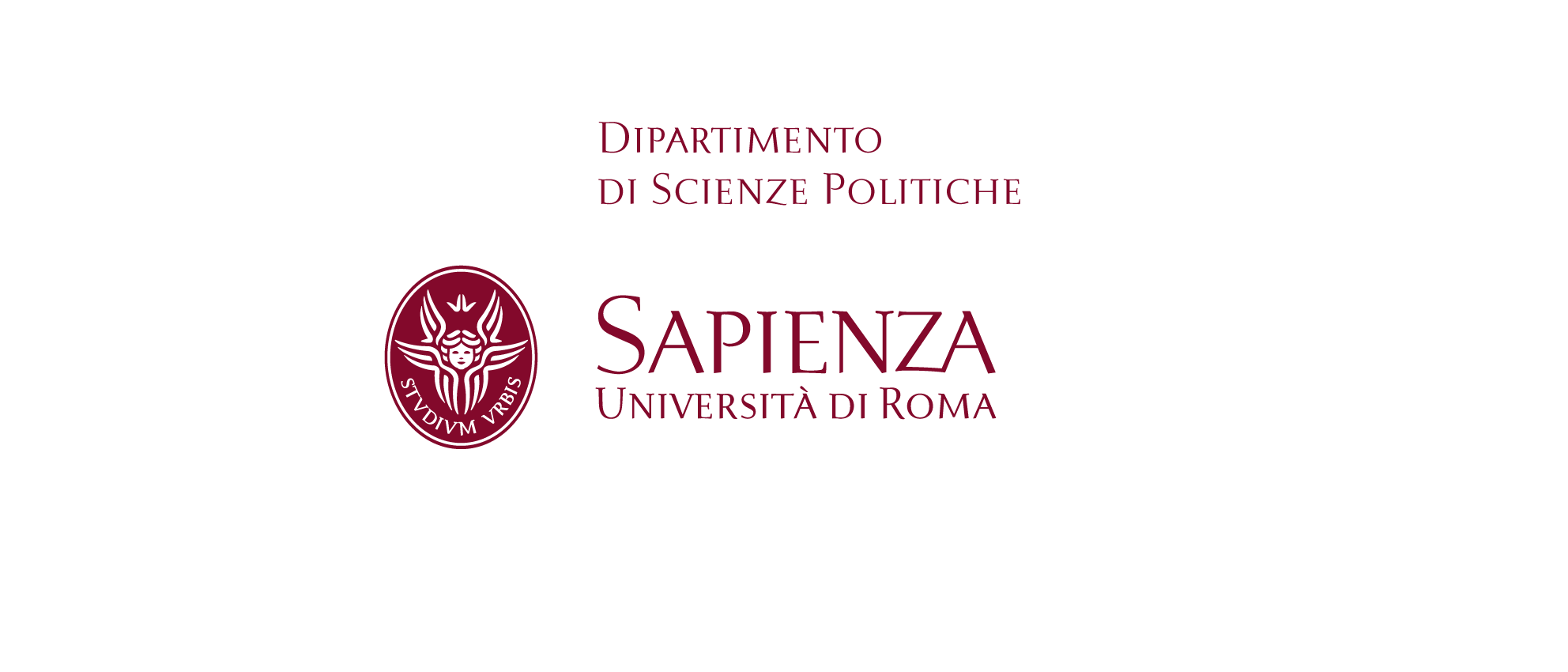 Prot. n. 145  20/02/2017_Class. VII/1APPROVAZIONE ATTI RECLUTAMENTO DI 1 RICERCATORE A TEMPO DETERMINATO DI TIPOLOGIA “A” CON REGIME DI IMPEGNO A TEMPO PIENO_SETTORE CONCORSUALE 14/C3-SSD SPS/11Il DIRETTORE DEL DIPARTIMENTO DI SCIENZE POLITICHEVISTA le Legge 30.12.2010, n. 240 e successive modificazioni ed in particolare l’art. 24;VISTO lo Statuto dell’Università Sapienza emanato con D.R. n. 3689/2012 del 29.10.2012;VISTO il D.P.R. 11 luglio 1980, n. 382;VISTA  15 maggio 1997 n. 127, e successive modificazioni;VISTA  del 30 marzo 2001 n. 165 e successive modificazioni e integrazioni;VISTA  9 gennaio 2009 n.1;VISTO il D.M. n. 243 del 25 maggio 2011;VISTO il D.M. n. 297 del 22 ottobre 2012;VISTO il Decreto Legislativo 29 marzo 2012, n. 49;VISTO il Regolamento per il reclutamento di Ricercatori con contratto a tempo determinato di tipologia “A” emanato con D.R. n. 1785/2016 del 22.07.2016;VISTA la delibera del C.d.A. n. 254/16 del 12.07.2016 che ha assegnato 1 posizione di Ricercatore a tempo determinato di tipologia “A” con regime di impegno a tempo pieno al Dipartimento di Scienze Politiche;VISTO il bando prot. n. 600 del 26.07.2016 il cui avviso è stato pubblicato sulla G.U. 4° serie speciale n. 63 del 09/08/2016 per il reclutamento di 1 ricercatore a tempo determinato di tipologia “A”, con regime di impegno a tempo pieno, per il programma di ricerca relativo al progetto “Nuove forme di attivismo politico: movimenti sociali, cittadinanza attiva e pratiche di resilienza urbana” Responsabile Scientifico Prof.ssa Arianna Montanari), per il Settore concorsuale 14/C3  - Settore scientifico-disciplinare SPS/11 - presso il Dipartimento di Scienze Politiche dell’Università degli Studi di Roma “”;VISTA la delibera del Consiglio del Dipartimento del 23.09.2016 con la quale sono state proposte le terne di docenti per la composizione della commissione;VISTO il sorteggio avvenuto in data 04.10.2016;VISTO il decreto di nomina della commissione giudicatrice a firma del Direttore del Dipartimento di Scienze Politiche, prot. n. 758 del 13.10.2016_classificazione VII/1;VISTI i verbali della commissione giudicatrice relativi alla I riunione del 15.12.2016, alla II riunione del 19.01.2017, ed, alla III riunione del 13.02.2017;VISTA la regolarità della procedura concorsualeDISPONEArt. 1- Sono approvati gli atti della selezione per l’attribuzione di 1 ricercatore con rapporto di lavoro a tempo determinato di tipologia “A”, con regime di impegno a tempo pieno, per lo svolgimento di attività di ricerca, di didattica, di didattica integrativa e di servizio agli studenti, della durata di anni tre, eventualmente prorogabile per ulteriori due anni, per l’esecuzione del programma di ricerca relativo al seguente progetto “Nuove forme di attivismo politico: movimenti sociali, cittadinanza attiva e pratiche di resilienza urbana” (Responsabile Scientifico Prof.ssa Arianna Montanari), per il Settore concorsuale 14/C3  - Settore scientifico-disciplinare SPS/11 - presso il Dipartimento di Scienze Politiche dell’Università degli Studi di Roma “”;Art. 2.- E’ dichiarato vincitore della procedura concorsuale il Dott. Antonio Putini, nato a Roma (RM) il 27/10/1978.Il presente provvedimento sarà acquisito alla raccolta interna e reso pubblico mediante affissione all’albo del Dipartimento di Scienze Politiche, e pubblicato sul sito web del Dipartimento stesso.Roma, il 20.02.2017                                                                                                                         F.to Il Direttore del DipartimentoProf. Luca Scuccimarra